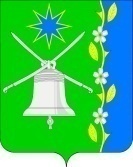 					       				ПРОЕКТАДМИНИСТРАЦИЯ НОВОБЕЙСУГСКОГО СЕЛЬСКОГО ПОСЕЛЕНИЯ ВЫСЕЛКОВСКОГО РАЙОНАПОСТАНОВЛЕНИЕ от_____________                                                                                     №_____станица НовобейсугскаяО внесении изменений в постановление администрацииНовобейсугского сельского поселения Выселковскогорайона от 23 декабря 2021 года № 96 «О проведении муниципальной, универсальной, розничной ярмарки на территории Новобейсугского сельского поселения Выселковского района»В соответствии с постановлением Губернатора Краснодарского края от 24 октября 2023 года № 858 «Об установлении требований к организации выставок-ярмарок, продажи товаров (выполнения работ, оказания услуг) на ярмарках, выставках-ярмарках на территории Краснодарского края»                п о с т а н о в л я ю:В постановление администрации Новобейсугского сельского поселения Выселковского района от 23 декабря 2021 года № 96 «О проведении муниципальной, универсальной, розничной ярмарки на территории Новобейсугского сельского поселения Выселковского района» внести следующие изменения:  пункт 2 приложения 2 «Порядок организации и предоставления торговых мест на муниципальной, универсальной, розничной ярмарке на территории Новобейсугского сельского поселения Выселковского района» изложить в новой редакции:«2. На ярмарках допускается продажа сельскохозяйственной продукции продовольственных товаров, непродовольственных товаров легкой промышленности, изделий народных промыслов, продукции ремесленничества, иных товаров при условии соблюдения требований, запретов и ограничений, предъявляемых законодательством Российской Федерации и Краснодарского края».;пункт 9 приложения 2 «Порядок организации и предоставления торговых мест на муниципальной, универсальной, розничной ярмарке на территории Новобейсугского сельского поселения Выселковского района» изложить в новой редакции:«9. Осуществление деятельности по реализации товаров на муниципальной, универсальной, розничной ярмарке.9.1. При осуществлении деятельности по реализации товаров на муниципальной, универсальной, розничной ярмарке участники обязаны:соблюдать требования в области обеспечения санитарно-эпидемиологического благополучия населения, охраны окружающей среды, пожарной безопасности и ветеринарии, требования, предъявляемые к продаже отдельных видов товаров, и иные требования, предусмотренные действующим законодательством;соблюдать правила личной гигиены;оборудовать свое торговое место вывеской о принадлежности торгового места, торговым оборудованием, предназначенным для выкладки товаров (столы, поддоны, подтоварники для хранения товарного запаса), специализированным холодильным оборудованием для продажи товаров, требующих определенных условий хранения;обеспечить наличие у лиц, непосредственно осуществляющих продажу товаров на ярмарке, выставке-ярмарке, документов, подтверждающих трудовые или гражданско-правовые отношения продавца с участником ярмарки, выставки-ярмарки, личных нагрудных карточек с указанием сведений об участнике ярмарки, выставки-ярмарки; не допускать продажу консервированной продукции домашнего изготовления, дикорастущих грибов и грибов непромышленной выработки».;пункт 10 приложения № 2 «Порядок организации и предоставления торговых мест на муниципальной, универсальной, розничной ярмарке на территории Новобейсугского сельского поселения Выселковского район» изложить в новой редакции:«10. Организатор муниципальной, универсальной, розничной ярмарки обязан:проводить работу по благоустройству площадки ярмарки, выставки - ярмарки и обеспечению охранных мероприятий на период работы ярмарки, выставки-ярмарки; размещать в доступном для обозрения месте вывеску с информацией об организаторе ярмарки, выставки-ярмарки (наименование, адрес места нахождения - для органа или организации, фамилия, имя, отчество - для индивидуального предпринимателя), адресе, режиме работы и виде ярмарки, выставки-ярмарки; устанавливать в доступном для покупателей месте средства измерений, находящиеся в исправном состоянии и соответствующие требованиям законодательства Российской Федерации об обеспечении единства измерений для проверки потребителем правильности цены и измерения приобретенного товара;обеспечить надлежащее санитарно-техническое состояние территории ярмарки, выставки-ярмарки, оснастить контейнерами для сбора мусора, туалетами, рукомойниками, мылом и дезинфицирующими растворами для обработки рук, уборку территории, вывоз мусора по окончании ярмарки, выставки-ярмарки; не допускать реализацию продуктов питания в неустановленных и необорудованных местах; рекомендовать ассортимент реализуемых на ярмарке, выставке-ярмарке товаров с учетом возможности их реализации в условиях ярмарочной торговли при соблюдении законодательства Российской Федерации, регламентирующего продажу отдельных видов товаров; в доступном для обозрения месте разместить вывеску с информацией о месте расположения лаборатории ветеринарно-санитарной экспертизы, о недопустимости реализации пищевых продуктов животного происхождения непромышленного изготовления, не имеющих ветеринарно-сопроводительных документов и не прошедших ветеринарно-санитарную экспертизу, продукции растительного происхождения из карантинных фитосанитарных зон, не имеющей карантинных сертификатов;обеспечить в пределах своей компетенции, выполнение участниками муниципальной, универсальной, розничной ярмарки требований, предусмотренных законодательством Российской Федерации в области обеспечения санитарно-эпидемиологического благополучия населения, охраны окружающей среды, пожарной безопасности, ветеринарии, защиты прав потребителей». Настоящее постановление опубликовать и разместить на официальном сайте администрации Новобейсугского сельского поселения Выселковского района в информационно-телекоммуникационной сети «Интернет».Контроль, за выполнением настоящего постановления возложить на начальника земельных и архитектурных отношений администрации Новобейсугского сельского поселения Выселковского района В.В. Корчевскую.Настоящее постановление вступает в силу со дня его официального опубликования.Глава Новобейсугского сельского поселения Выселковского района                                                            В.В. ВасиленкоЛИСТ СОГЛАСОВАНИЯпроекта постановления администрации Новобейсугского сельскогопоселения Выселковского района от ____________ года № _____О внесении изменений в постановление администрацииНовобейсугского сельского поселения Выселковскогорайона от 23 декабря 2021 года № 96  «О проведении                        муниципальной, универсальной, розничной ярмарки                                                   на территории Новобейсугского сельского поселения Выселковского района»Проект внесён:Отделом земельных и архитектурных отношений 
администрации Новобейсугского
сельского поселенияВыселковского района                                                                Начальник отдела                                                                  В.В. Корчевская                      «___»__________2024 г.Проект согласован:Начальник общего отдела администрации Новобейсугскогосельского поселенияВыселковского района                                                          В.В. Алексеенко«___»__________2024 г.Проект подготовленЭксперт отдела земельных и 
архитектурных отношений 
администрации Новобейсугского 
сельского поселенияВыселковского района                                                                    Е.А. Бевза«___»__________2024 г.ЗАЯВКА
К ПОСТАНОВЛЕНИЮНаименование вопроса «О внесении изменений в постановление администрации Новобейсугского сельского поселения Выселковского района от 23 декабря 2021 года № 96 «О проведении муниципальной, универсальной, розничной ярмарки на территории Новобейсугского сельского поселения Выселковского района»Проект внесен отделом земельных и архитектурных отношений администрации Новобейсугского сельского поселения Выселковского района, начальник отдела – В.В. Корчевской.Постановление разослать:Администрация Новобейсугского сельского поселения Выселковского района – В.В. Корчевской, начальнику  отдела (1 экз.).__________________                                                      «___»___________2024г. 